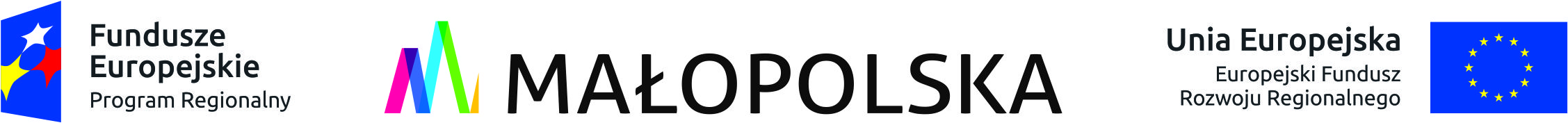 Proszowice, 14.05 2019 r.dotyczy:	postępowania o udzielenie zamówienia publicznego w trybie przetargu nieograniczonego na modernizację energetyczną budynku Zespołu Szkół w Klimontowie realizowaną w ramach projektu Podniesienie efektywności energetycznej obiektów publicznych jako element systemowego podejścia do ochrony środowiska naturalnego w powiatach: proszowickim, bocheńskim i miechowskim REGIONALNEGO PROGRAMU OPERACYJNEGO WOJEWÓDZTWA MAŁOPOLSKIEGO NA LATA 2014-2020Na podstawie art. 92 ust. 1 ustawy z dnia 29 stycznia 2004 r. – Prawo zamówień publicznych (Dz. U. z 2018 r. poz. 1986 z późn. zm.) (dalej „ustawa”) Zamawiający – Gmina Proszowice informuje, że w postępowaniu o udzielenie zamówienia publicznego w trybie przetargu nieograniczonego na modernizację energetyczną budynku Zespołu Szkół w Klimontowie realizowaną w ramach projektu Podniesienie efektywności energetycznej obiektów publicznych jako element systemowego podejścia do ochrony środowiska naturalnego w powiatach: proszowickim, bocheńskim i miechowskim REGIONALNEGO PROGRAMU OPERACYJNEGO WOJEWÓDZTWA MAŁOPOLSKIEGO NA LATA 2014-2020 zostały złożone 3 oferty:Jako najkorzystniejsza została wybrana oferta złożona przez P.I.B. „MONT -BUD” s.c. Wojciech Świątek, Marek Mach, ul. Na Ogrody 39, 32-087 Zielonki, która uzyskała największą liczbę punktów.Burmistrz Gminy 
i Miasta Proszowice  Grzegorz CichyINFORMACJA O WYBORZENAJKORZYSTNIEJSZEJ OFERTY(pieczęć Zamawiającego)Nr ofertyFirma i adres Wykonawcyw kryterium:w kryterium:łączniepkt z uwzględnieniem wag kryteriówNr ofertyFirma i adres Wykonawcycena[waga 60%]pktokres gwarancji[waga 40%]pktłączniepkt z uwzględnieniem wag kryteriów1FIRMA PROJEKTOWO – BUDOWLANA„WŁODARZ” Michał WłodarzGruszów 48, 32-109 Pałecznica51,674091,672P.I.B. „MONT -BUD” s.c. Wojciech Świątek, Marek Mach, ul. Na Ogrody 3932-087 Zielonki60401003F.B.H.U. „OPTIMUM” Władysław RakoczyBoronice 63, 28-500 Kazimierza Wielka58,464098,46